Emberá-Wounaan es una comarca indígena de Panamá. Fue creada en 1983 a partir de dos enclaves ubicados en la provincia de Darién, específicamente de los distritos de Chepigana y Pinogana. Su capital es Unión Chocó. Su extensión abarca 4383,5 km² y posee una población de 9.544 habitantes (2010),[1] la mayoría de éstos pertenecen a las etnias Emberá y Wounaan.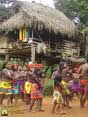 